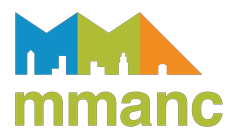  AGENDA  MUNICIPAL MANAGEMENT ASSOCIATION OF NORTHERN CALIFORNIABoard of Directors Committee Meeting MinutesWednesday, June 16, 2021 | 4:00 p.m. to 5:00 p.m.Dial in/Zoom: (669) 900 9128 |https://zoom.us/j/99722663700?pwd=K3c0MjNTcUtSVzUyQ1c4K1NDSVp4QT09Meeting ID: 997 2266 3700| Password: 212975TOPICPREPARATIONPROPOSED PROCESS1Commence Meeting/Roll Call
TIME: 2 minutesPURPOSE: ProcedureLEADER:  Ellie Dallman NoneEllie calls the meeting to order; Lauren takes roll.Quorum was met; meeting called to order at 4:02PM.2Approval of May 12, 2021 Meeting Minutes  TIME: 2 minutesLEADER:   Ellie DallmanReview MinutesJohn Stefanski made a motion; Afshan Hamid made asecond motion. All board members approved. 3Director ReportsTIME: 1-3 minutes eachPURPOSE: Informational/FeedbackLEADERS: Ellie Dallman, Melvin Gaines, John Stefanski, Jeff Weaver, Jill Bergman, Justin LovellNoneBrief director reports provided to the Board.4Credential Government Leader Committee CharterTIME: 10 minutes eachPURPOSE: Informational/FeedbackLEADERS: Justin LovellNone-Jessica Deakyne made a motion to approve the proposed charter; Jonathan Roisman made a second motion to approve the proposed charter. All board members approved.  5Municipal Magazine StandardsTIME: 10 minutes eachPURPOSE: Informational/FeedbackLEADERS: Ellie Dallman, Lauren SugayanNoneThe Board decided to move this item for later in the summer. 6Region Updates TIME: 10 minutesPURPOSE: InformationalLEADERS: All  NoneRegion 1Region 2Region 3Region 4Region 5ICMA7Other Items and AnnouncementTIME: 5 minutesPURPOSE: Informational/Feedback LEADERS:  Ellie DallmanNone8AdjournmentPURPOSE: Meeting EndNone-Adjournment at 4:32PM